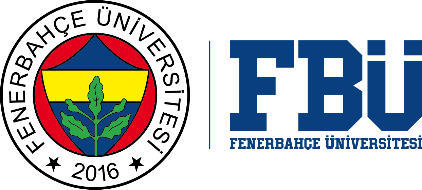 FENERBAHÇE UNIVERSITY GRADUATE SCHOOLDETERMINING AN ADVISOR                                                                                                                                                                         …../…../20…. Recommended Thesis/Term Project Advisor	 Name Surname:                                                                                          Signature:Head of Department                                                       Approved /            Not ApprovedName Surname                                                                                         Signature:	 STUDENT INFORMATION STUDENT INFORMATION Name SurnameStudent IDName of DepartmentName of ProgramLevel of Program        Master’s (Non-Thesis)               Master’s  (Thesis) 	     DoctoratePhone NumberEmail Address